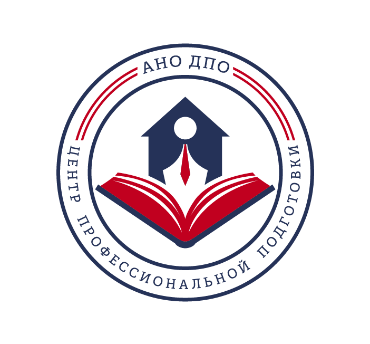 Автономная некоммерческая организация дополнительного профессионального образования «Центр профессиональной подготовки»(АНО ДПО «Центр профессиональной подготовки»)ОГРН 1142500001984 от 03.09.2014, ИНН/КПП 2536971368/253601001690091, Приморский край, г. Владивосток, ул. Океанский проспект, д. 69, оф. 501тел.: 8-9020-575-575, 8(423)28-0000-5,                                                                                       e-mail: center_prof@inbox.ru      www.centre-prof.ruРегистрационная форма участника курсаНаименование компанииФИО участников курсаКонтактные телефоны Электронный адрес1.ФИО участников курсаКонтактные телефоны Электронный адрес2.ФИО участников курсаКонтактные телефоны Электронный адрес3.Юридический и почтовый адреса компанииДата заполнения